INDICAÇÃO Nº 05832/2013Sugere ao Poder Executivo Municipal a roçagem e limpeza da área verde localizada na Rua José Soares de Godoy próximo ao nº 45 no bairro Jd. Inês. Excelentíssimo Senhor Prefeito Municipal, Nos termos do Art. 108 do Regimento Interno desta Casa de Leis, dirijo-me a Vossa Excelência para sugerir que, por intermédio do Setor competente, promova a roçagem e limpeza da área verde localizada na Rua José Soares de Godoy próximo ao nº 45 no bairro Jd. Inês. Justificativa:Moradores procuraram este vereador e relataram que na área mencionada o mato está alto e que o acumulo de entulho é grande, solicitaram que intermediasse junto ao governo o pedido para realização da limpeza do local.Plenário “Dr. Tancredo Neves”, em 29 de Outubro de 2013.ALEX ‘BACKER’-Vereador-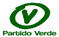 